Приложение № 2.Схема расположения коллекторов, по которым ведется учет функциональной готовности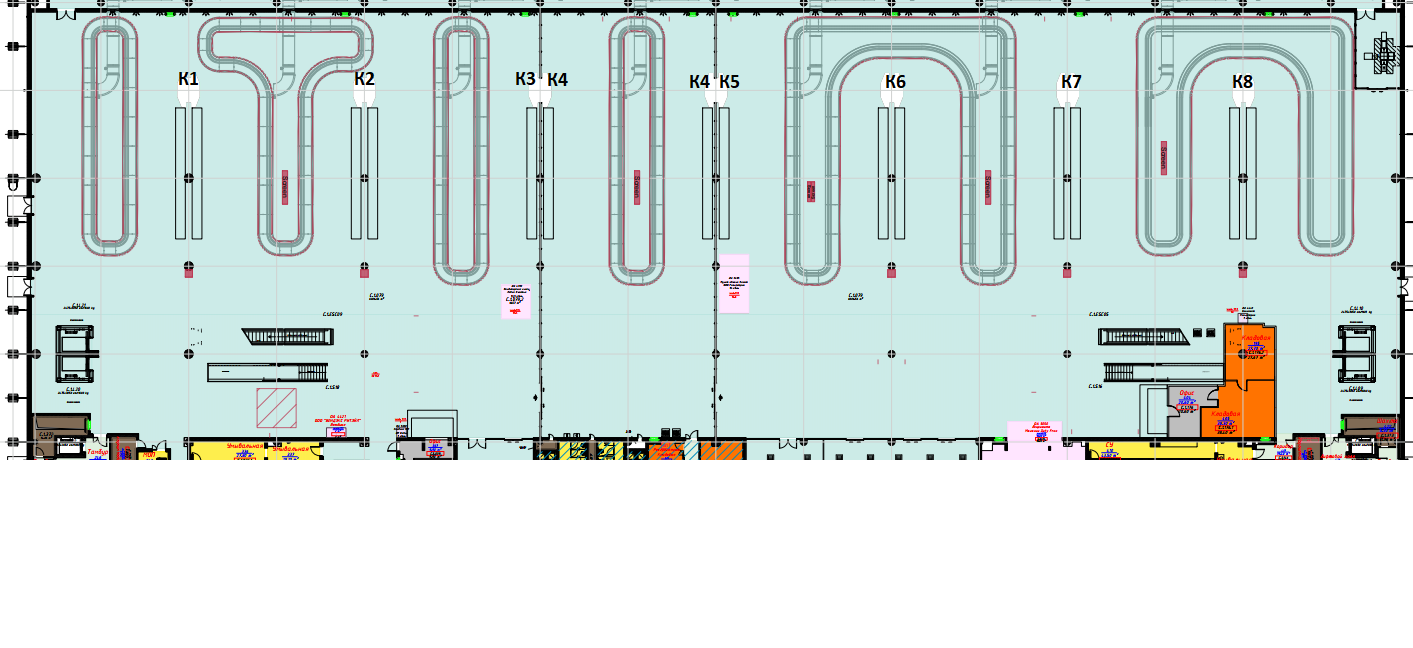 Залы выдачи багажа Главного здания Централизованного пассажирского терминала – К1-8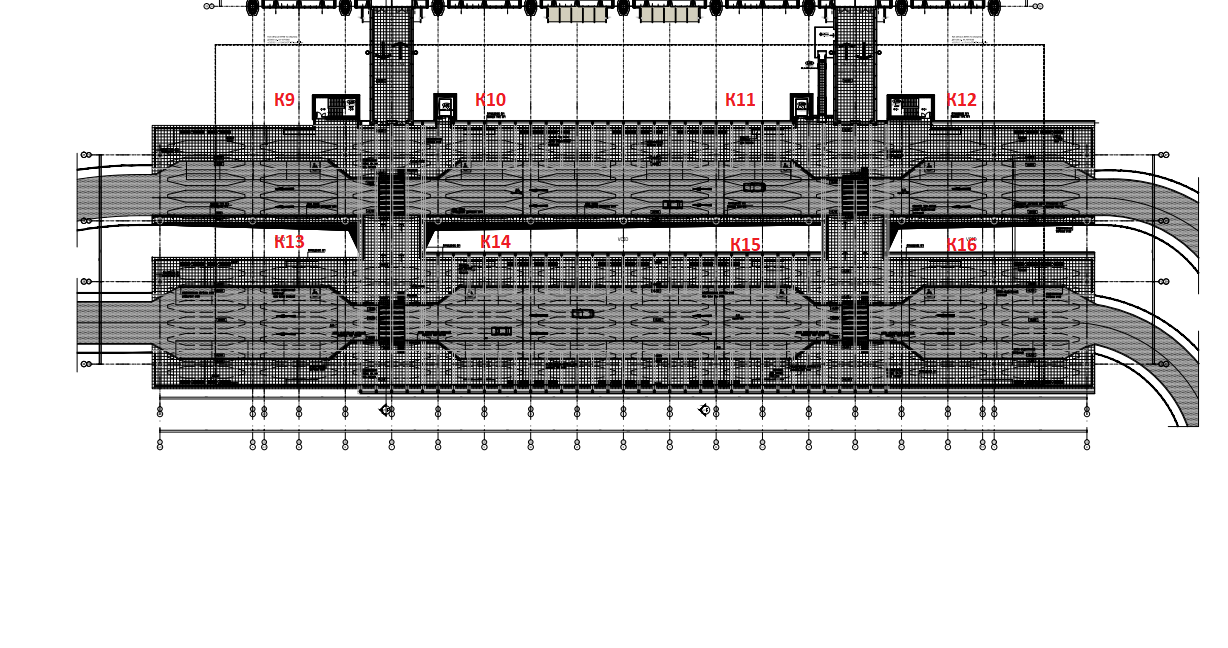 Привокзальная площадь, эстакада, 3 этажЮжный вход – К9-10Северный вход – К11-12На второй линии подъезда к терминалу – К 13-16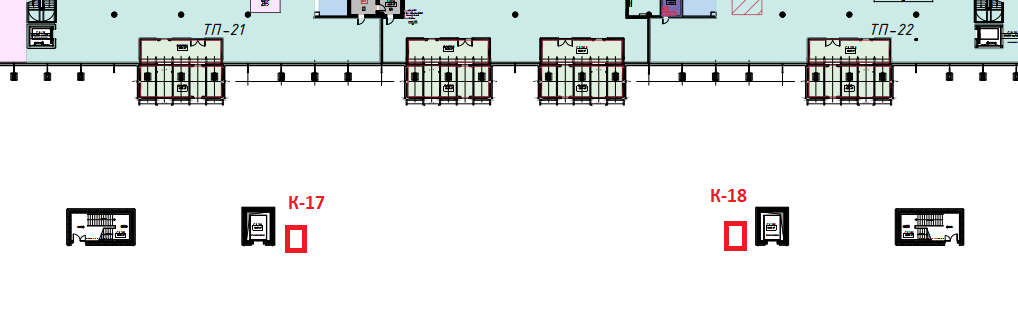 Привокзальная площадь, 1 этаж – К17-18